 МИНИСТЕРСТВО ОБРАЗОВАНИЯ  И МОЛОДЕЖНОЙ ПОЛИТИКИ РЯЗАНСКОЙ ОБЛАСТИОБЛАСТНОЕ ГОСУДАРСТВЕННОЕ БЮДЖЕТНОЕПРОФЕССИОНАЛЬНОЕ ОБРАЗОВАТЕЛЬНОЕ УЧРЕЖДЕНИЕ«КАДОМСКИЙ ТЕХНОЛОГИЧЕСКИЙ ТЕХНИКУМ»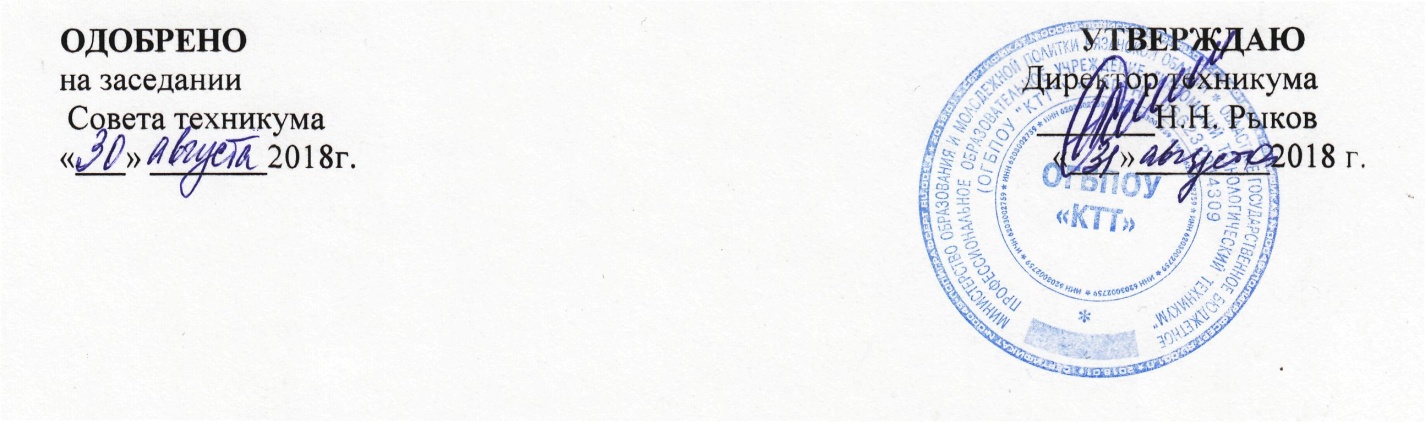 ПОЛОЖЕНИЕо порядке отчисления, восстановления и  перевода  обучающихся  ОГБПОУ  «Кадомский технологический техникум»п.г.т. Кадом                                    1. Общие положения1.1. Настоящее Положение разработано на основании:- Федерального закона от 29.12.2012 г. № 273-ФЗ «Об образовании  в Российской Федерации»;- Приказа Министерства образования и науки РФ от 10.02.2017 г. №124;- Устава ОГБПОУ «КТТ» и др. локальных актов.1.2. Настоящее Положение распространяется на всех обучающихся  техникума на бюджетной и договорной основе очного и заочного отделений.2. Отчисление обучающихся2.1. Обучающийся может быть отчислен из техникума  по собственному желанию или по инициативе администрации. Вопросы, связанные с отчислением обучающегося по инициативе администрации, рассматриваются на заседаниях Педагогического совета.2.2. Отчисление из числа обучающихся оформляется приказом директора по техникуму с указанием причины и основания отчисления. Датой начала действия приказа является дата его подписания.2.3. В журнале учебных занятий делается отметка о приказе на отчисление студента.2.4. В личное дело студента вкладывается выписка из приказа (копия приказа) об его отчислении. Копии приказа об отчислении направляются в военный комиссариат (на юношей, обучающихся на очном отделении), в органы попечительства и опеки и в пенсионный фонд (на детей-сирот и детей, оставшихся без попечения родителей).2.5. Проекты приказа об отчислении составляет заведующий учебной частью.2.6. Основанием для приказа об отчислении по инициативе  обучающихся является личное заявление с указанием причины:- перемена места жительства;- переход в другое образовательное учреждение;- семейные обстоятельства;- состояние здоровья;- нежелание продолжать учебу.2.7. Основанием отчисления по инициативе администрации Учреждения являются решения, принятые на заседании Педагогического совета. Причинами могут быть: - академическая задолженность, не ликвидированная в течение 2 месяцев после окончания семестра (не считая время каникул);- не прохождение в течение установленного срока обучения государственной итоговой аттестации;- не посещаемость учебных занятий студентами без уважительной причины в течение месяца;- не выход на сессию без уважительной причины для студентов заочного отделения;- не выход из академического отпуска, в установленные приказом сроки;- грубое нарушение дисциплины, Устава и Правил внутреннего распорядка техникума;- не полная или не своевременная оплата стоимости обучения - для обучающихся  на платной договорной основе;- нарушение Правил проживания в общежитии;- ликвидация ОГБПОУ «КТТ»2.8. Отчисление  обучающегося производится после получения от него объяснения в письменной форме. В случае отказа дать указанное объяснение, отчисление производится на основании иных документов (докладные записки, рапортички и т.п.) в течение месяца.2.9. При отчислении обучающегося, независимо от причины отчисления, по его заявлению выдается академическая справка установленного образца (кроме случаев  отчисления обучающихся с 1 курса до того, как им были сданы какие-либо экзамены или зачеты) и, по его просьбе, после подписи обходного листа, находящийся в личном деле подлинник документа об образовании или образовании и о квалификации. При этом в личном деле отчисленного студента  должна находиться копия документа об образовании или образовании и о квалификации.2.10. Студент должен быть ознакомлен с приказом об отчислении под роспись с проставлением его подписи и даты ознакомления в течение трех дней, либо при отсутствии студента,  уведомлен  письмом.2.11. Не допускается отчисление студентов во время их болезни, каникул, академического отпуска или отпуска по беременности, родам и отпуску по уходу за ребенком.2.12. По решению Педагогического совета допускается отчисление несовершеннолетнего студента, достигшего возраста пятнадцати лет, в случае невыполнения по профессиональной образовательной программе обязанностей по добросовестному освоению такой образовательной программы и выполнению учебного плана, при условии, если иные меры дисциплинарного взыскания и меры педагогического воздействия  не дали результата. При этом с приказом об отчислении   знакомятся родители (законные представители) студента.2.13. В трехдневный срок после издания приказа об отчислении, отчисленному студенту выдается справка об обучении установленного образца.3. Восстановление в число  обучающихся3.1. Обучающийся  имеет право на восстановление в техникум в течение пяти  лет после отчисления по собственному желанию (по уважительной причине) с сохранением основы обучения (бесплатной или платной),  в соответствии с которой он обучался до отчисления, при наличии вакантных мест, но не ранее завершения учебного года (семестра), в котором студент был отчислен.3.2.Восстановление указанных выше лиц, не имеющих академической задолженности, производится в период летних и зимних каникул по результатам собеседования на прежнюю или, при ее отсутствии, на родственную специальность.3.3. Восстановление обучающегося, отчисленного из числа обучающихся в техникуме  по неуважительной причине, допускается в течение пяти лет после отчисления при наличии вакантных мест на бюджетной основе или на платной основе.3.4. В случае, если выявлена академическая задолженность, она должна быть ликвидирована в сроки, установленные приказом директора о восстановлении, но не превышающие одного семестра, в соответствии с индивидуальным учебным планом.3.5. Обучающемуся,  приступившему к занятиям после академического отпуска или зачисленному в число студентов после отчисления, заведующей отделением разрабатывается индивидуальный учебный план для ликвидации академической задолженности, возникшей в результате:- изменения образовательной программы;- изменения учебного плана;- расхождения количества часов по изученным дисциплинам на  более 85% от дисциплин учебного плана.3.6. Обучающемуся, приступившему к занятиям после академического отпуска или восстановленного приказом директора,   перезачитываются ранее изученные дисциплины текущего семестра, по которым студент имеет положительные оценки.4. Перевод  обучающихся4.1. Обучающийся  имеет право на перевод  из техникума в иную образовательную организацию, а также с одной  формы обучения на другую  внутри техникума. При переходе из другой образовательной организации за обучающимся сохраняются все права, как за обучающимся впервые получающим образование на данной ступени профессионального образования. Общая продолжительность обучения студента не должна превышать срока, установленного учебным планом техникума для освоения профессиональной образовательной программы (с учетом формы обучения), более чем на 1 учебный год.4.2. Перевод студента из другого образовательного учреждения или переход с одной образовательной программы по направлению подготовки или специальности на другую  внутри Учреждения по всем формам обучения, а также с их сменой, осуществляется по личному заявлению студента.  К заявлению прилагается академическая справка, копии приказа об отчислении в порядке перевода (из другой образовательной организации). Процедура перевода оформляется приказом директора о зачислении или переводе обучающегося.4.3. Количество мест для перевода, финансируемых из областного бюджета в установленном порядке определяется разницей между контрольными цифрами соответствующего года приема (количество мест для приема на первый год обучения) и фактическим количеством студентов по направлению подготовки или специальности на соответствующем курсе. При наличии в Учреждении мест на соответствующем курсе обучения, финансируемых  из областного бюджета. Учреждение не вправе предлагать студенту, получающему среднее профессиональное образование впервые, переводиться на место с оплатой юридическими и (или) физическими лицами на договорной основе.4.4. Если имеется разница в учебных планах, то у студента образуется академическая задолженность, которую студент должен ликвидировать в установленные сроки, но не позднее следующего семестра, в соответствии с индивидуальным учебным планом.4.5. Перевод обучающихся, за исключением перевода обучающихся по образовательной программе с использованием  сетевой формы реализации, осуществляется:- с программы подготовки квалифицированных рабочих, служащих на программу подготовки квалифицированных рабочих, служащих;- с программы подготовки специалистов среднего звена на программу подготовки специалистов среднего звена;- с программы подготовки квалифицированных  рабочих, служащих на программу подготовки специалистов среднего звена;-  с программы подготовки специалистов  среднего звена  на программу подготовки квалифицированных рабочих, служащих.